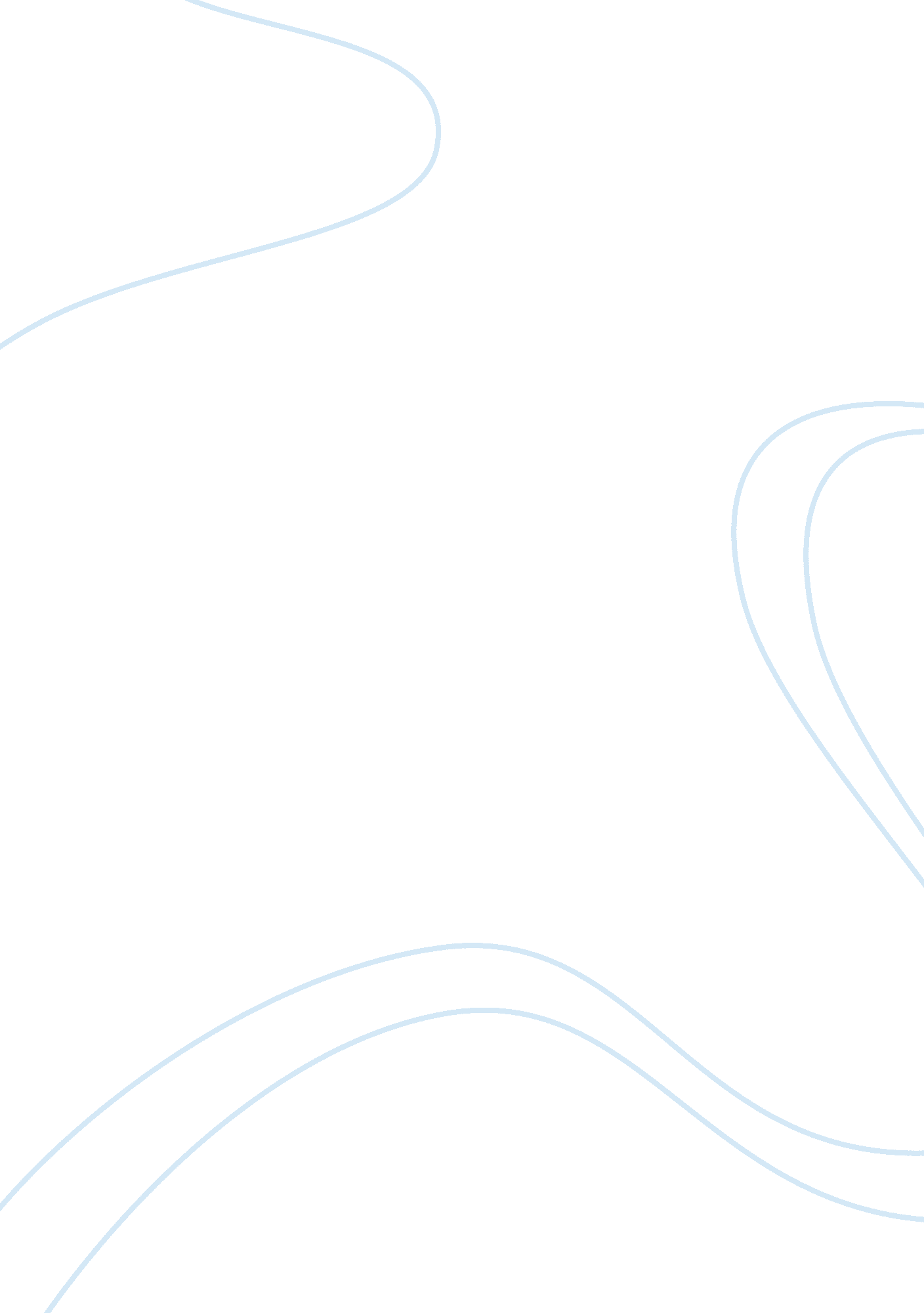 Othello and family guyFamily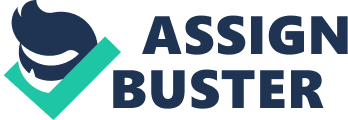 OthelloCast inspired by the characters of Michaela N Cleveland Brown as Othello Cleveland Brown is overall a kind person with a hot temper. He becomes jealous easily, especially in terms of his marriage and wife. Cleveland trusts his friends to a fault, and is dim-witted. All these traits strike a strong resemblance to Othello. Similar to Othello, Cleveland racially does not fit in among friends, and both are treated different as a result. Both men also are trusted by their friends, and care more about what is going to make them happy in the moment, rather than long term. Cleveland and Othello tend to speak coarsely and slowly, as opposed to those who they mingle with. Othello and Cleveland furthermore are laid back. The men usually are the puppets of their mates, going with the flow and believing the most ridiculous of things. Cleveland represents Shakespeare's Othello quite perfectly. Brian as Iago Brian is extremely intelligent, logical, and rational character. He is trusted, but not loyal to those who trust him. His motivations are not always clear or obvious. Brian is thought of as “ man's best friend” but he doesn't act that way. He is generally mean spirited, quick-tempered, and has a sarcastic, dry, yet hilarious, sense of humor. These traits bear resemblance to Iago, Othello's enemy. Iago and Brian are also manipulative, deceptive, and untrustworthy. Both characters lack a sense of emotion and compassion, as they are willing to do things, like kill friends or a wife, easily. Brian has a crush on Louis, and Iago is taken by Desdemona. Together they have a love-hate relationship with women, enjoying them physically, but annoyed with femininity and emotional drama. Iago and Brian mirror each other perfectly. Lois as Desdemona Lois is a complex, sweet, yet dark, jealous, and somewhat cold-hearted woman. She is known to cheat, be devious, and be extremely flirtatious, which in turn gets her into trouble. She loves her husband, but doesn't have a problem with being unfaithful to him. She is known to be a beauty, and to have left her father to pursue a crazy lifestyle. Lois is a strong, independent woman despite being a wife. She furthermore has a bewitching affect over men, and she uses this gift to get what she wants. Desdemona is very much like Lois in all this attributes. Desdemona seems innocent but is truly brilliantly mischievous. Both are smart, but don't always think before they act. They are both comparable, thus match beautifully. Joe Swanson as Michael Cassio Joe makes a perfect Cassio. Joe is a police officer, just as Cassio is a lieutenant. Joe is devoted, loyal, moral, masculine, buff, admirable, and honorable. Cassio in 'Othello' is also very much like this. Glenn Quagmire as Roderigo Roderigo is rich, rather foolish, too trusting of Iago, and interested in Desdemona. Quagmire is also well off, acts unintelligently, and is interested in women to an extreme. Both men are so obsessed over a certain woman they will do whatever it takes. They trust their friends to a fault and lack compassion. Both men exemplify immaturity too. Therefore, Quagmire and Roderigo quite nicely pair up. Bonnie as Bianca Bianca and Bonnie were prostitutes, loved fame and a title. They spoke softly and meaningfully. ' Carter as Brabanzio Carter is fatherly, rich, over-protective of his daughter, self-important, powerful, devious, blustering, and gets angry with his daughter's husband numerously. Brabanzio is also fatherly, a senator, very protective of his daughter, devious, blubbering, self-intelligible, and is upset when his daughter leaves him for Othello. Both men hate their sons-in-law with a fiery passion. They are two of a kind. 